Государственное профессиональное образовательное учреждение «Среднее специальное училище (техникум) олимпийского резерва» Забайкальского края (УОР)Комплектконтрольно-оценочных средств по дисциплине«Информатика и ИКТ в профессиональной деятельности»программы подготовки специалистов среднего звена (ППССЗ) по специальности СПО49.02.01 Физическая культураЧита 2020 г.1Разработчик:  преподаватель, доцент кафедры информационные технологии и методики обучения информатике ЗабГУ, к.п.н., доцент Десненко М.А2СодержаниеПаспорт комплекта контрольно-оценочных средств ………………….41.1. Область применения …………………………………………..…….41.2. Система контроля и оценки освоения программы дисциплины ….5 1.2.1. Формы промежуточной аттестации по ППССЗ при освоении программы дисциплины ……………………..……………………….51.2.2. Организация контроля и оценки освоения программы дисциплины ……………………………………………………………5Комплект материалов для оценки сформированности знаний и умений……………………………………………………………………..8Материалы для текущего контроля……………………………………….Материалы для промежуточной аттестации……………………………..3Паспорт комплекта контрольно-оценочных средств1.1. Область примененияКомплект контрольно-оценочных средств, предназначен для проверки результатов освоения дисциплины информатика и информационно-коммуникационные технологии в профессиональной деятельности программы подготовки специалистов среднего звена (далее ППССЗ) по специальности СПО 49.02.01 Физическая культураКомплект контрольно-оценочных средств позволяет оценивать:Приобретённые умения:У1. соблюдать правила техники безопасности и гигиенические рекомендациипри использовании средств ИКТ в профессиональной деятельности;У2. использовать аппаратное и программное обеспечение ПК, применяемое впрофессиональной деятельности;У3. создавать, редактировать, оформлять, сохранять, передавать информационные объекты различного типа с помощью современных информационных технологий для обеспечения образовательного процесса;У4. использовать сервисы и информационные ресурсы сети Интернет в профессиональной деятельности;Освоенные знания:З1. правила техники безопасности и гигиенические требования при использовании средств ИКТ в образовательном процессе;З2. аппаратное и программное обеспечение ПК, применяемое в профессиональной деятельности.З3. основные технологии создания, редактирования, оформления, сохранения,передачи	и	поиска	информационных	объектов	различного	типа	(текстовых,графических, числовых и т.п.) с помощью современных программных средств;З4. возможности использования ресурсов сети Интернет для совершенствованияпрофессиональной деятельности,41.2. Система контроля и оценки освоения программы дисциплины1.2.1. Формы промежуточной аттестации по ППССЗ при освоении программы дисциплины1.2.2. Организация контроля и оценки освоения программы дисциплиныОценка качества освоения дисциплины включает текущий контроль знаний и умений, а также промежуточную аттестацию обучающихся.Контроль и оценка результатов освоения программы осуществляется через систему стандартизированных заданий тестовой формы, а также другие оценочные материалы, предусмотренные табл. 4 рабочей программы (методика устного опроса, конспекты, опорные схемы-конспекты, и др. задания). Каждое оценочное средство обеспечивает проверку усвоения конкретных элементов учебного материала.Для закрепления теоретических и практических знаний предусмотрено выполнение лабораторных работ при изучении соответствующей темы. Защита результатов лабораторных работ осуществляется в конце занятия. При проведении лабораторных занятий особо уделяется внимание изучению, пониманию и анализу студентами доступного источникового материала. Важным элементом работы с источником является критическое отношение к содержащейся в нём информации. Обязательным в ходе лабораторных занятий является выполнение индивидуальных заданий.52. Комплект материалов для оценки уровня освоения умений и знанийТекст задания №1Блок заданий 1. Примерный перечень вопросов для устного и письменного опроса по разделу (понятийный диктант).Роль и значение вычислительной техники в современном обществе и профессиональной деятельности.Области применения персональных компьютеров.Понятие информации. Носители информации.Виды информации.Кодирование информации.Измерение информации.Информационные процессы.Информатизация общества, развитие вычислительной техники.Персональный компьютер.Глобальные компьютерные сети.6Время на подготовку и выполнение:подготовка 5 мин.;выполнение 5 мин. на один вопрос (5 вопросов);сдача 5 мин.;всего 30 мин.Текст задания №2Блок заданий 2. Примерный перечень вопросов для устного и письменного опроса по разделу (понятийный диктант). Раздел 1. Аппаратное и программное обеспечение ПК, применяемое в профессиональной деятельности.Магистрально-модульный принцип построения компьютера.Внутренняя архитектура компьютера; процессор, память.Периферийные устройства: клавиатура, монитор, дисковод, мышь, принтер, сканер, модем, джойстик, мультимедийные компоненты.Программный принцип управления компьютером.Операционная система: назначение, состав, загрузка.Виды программ для компьютеров.Понятие файла, каталога (папки) и правила задания их имен.Шаблоны имен файлов. Путь к файлу.Инсталляция программ.Основные элементы окна Windows. Управление окнами.Меню и запросы.Справочная система.Работа с пиктограммами программ. Переключение между программами.Обмен данными между приложениями.Операции с каталогами и файлами.Печать документов.Файловые менеджеры.Программы-архиваторы.Пакеты утилит для DOS и Windows. Общий обзор.Назначение и возможности. Порядок работы.Время на подготовку и выполнение:подготовка 5 мин.;выполнение 2 мин. на один вопрос (10 вопросов);сдача 5 мин.;всего 30 мин.Текст задания №3Блок заданий 3. Примерный перечень вопросов для устного и письменного опроса по разделу (понятийный диктант). Организация размещения, обработки, поиска, хранения и передачи информации. Защита информации от несанкционированного доступа. Антивирусные средства защиты информации.Обработка информации центральным процессором и организация оперативной памяти компьютера.72.	Хранение  информации  и  ее  носители:  гибкие,  жесткие,  компакт-диски.Организация размещения информации на дисках.Защита информации от несанкционированного доступа.Необходимость защиты.Архивирование информации как средство защиты.Защита информации от компьютерных вирусов.Характеристика компьютерных вирусов.Компьютерные  вирусы:  методы  распространения,  профилактиказаражения.Антивирусные программы.Время на подготовку и выполнение:подготовка 5 мин.;выполнение 2 мин. на один вопрос (5 вопросов);сдача 5 мин.;всего 20 мин.Текст задания №4Блок заданий 4. Примерный перечень вопросов для устного и письменного опроса по разделу (понятийный диктант). Раздел 2. Основные технологии создания, редактирования оформления, сохранения, передачи и поиска информационных объектов различного типа с помощью современных программных средств.Возможности текстового процессора. Основные элементы экрана.Создание, открытие и сохранение документов. Редактирование документов: копирование и перемещение фрагментов в пределах одного документа и в другой документ и их удаление.Шрифтовое оформление текста.Установка параметров страниц и разбиение текста на страницы. Колонтитулы.Предварительный просмотр. Вывод документа на печать.Табличные процессоры: основные понятия и способ организации.Структура электронных таблиц: ячейка, строка, столбец.Адреса ячеек. Строка меню. Ввод данных в таблицу.Типы и форматы данных: числа, формулы и текст.Наглядное оформление таблиц.Построение графиков и диаграмм.Способы поиска информации в электронной таблице.Основные элементы базы данных. Режимы работы.Создание формы и заполнение базы данных.Оформление, форматирование и редактирование данных.Сортировка информации.Методы представления графических изображений.Растровая и векторная графика. Цвет и методы описания.Графический редактор: назначение, пользовательский интерфейс, основные функции.8Форматы графических файлов.Назначение и возможности информационно-поисковых систем.Структура поисковой системы.Информационно-поисковые системы, представленные на отечественном рынке и доступные в сети Интернет.Информационно – поисковая система «Консультант+», назначение, пользовательский интерфейс, основные функции.Поиск информации.Время на подготовку и выполнение:подготовка 5 мин.;выполнение 2 мин. на один вопрос (5 вопросов);сдача 5 мин.;всего 20 мин.Текст задания №5Блок заданий 5. Примерный перечень вопросов для устного и письменного опроса по разделу (понятийный диктант). Раздел 3. Возможностииспользования ресурсов сети Интернет для совершенствования профессиональной деятельности, профессионального и личностного развитияПередача информации.Линии связи, их основные компоненты и характеристики.Компьютерные телекоммуникации: назначение, структура, ресурсы.Локальные и глобальные компьютерные сети.Основные услуги компьютерных сетей: электронная почта, телеконференции, файловые архивы.Сеть Интернет.Информационные ресурсы.Поиск информации.Межсетевые объединения: понятие, назначение и возможности. Межсетевое взаимодействие (Internet).Основные протоколы обмена информацией в сети.Время на подготовку и выполнение:подготовка 5 мин.;выполнение 1 мин. на один вопрос;сдача 5 мин.;всего 20 минТекст задания №6Тема 1.1. Классификация и характеристика программных средств информационной технологии обучения.Задание 1. .Подготовить сообщения по темам:Информационные технологии обучения.9Классификация программных средств информационной технологии обучения.Назначение тренировочных систем.Контролирующие системы.Обучающие системы.Системы для поиска информации.Назначение моделирующих программ.Использование инструментальных средства универсального характера в образовательном процессе.Использование инструментальных средств для обеспечения коммуникацийобразовательном процессе.Время на подготовку и выполнение:подготовка 5 мин.;выполнение 1 мин. на один вопрос;сдача 5 мин.;всего 20 минРаздел 2. Тема 1. Технология обработки текстовой информации.Задание 1. Лабораторная работа «Изменение структуры текстового документа»Откройте текстовый документ «Курсовая работа.doc» (скачать любую курсовую по профилю специальности в Интернет).Выполните настройку параметров страница документа: Поля: 20 мм - левое;мм - правое; 20 мм - верхнее; 10 мм – нижнее.Перейдите в режим структуры документа Вид – Структура. Определите заголовки 1-3 уровней (заголовки разделов, список литературы, введение, заключение – 1 уровень; заголовки пунктов – 2 уровень; подпункты – 3 уровень). Закройте режим структуры.Оформите текст по следующим параметрам:Каждый раздел – с новой страницы (Разметка страницы - Разрыв).Размер шрифта – 14, шрифт – Times New Roman, междустрочный интервал – 1,5 строки, отступ первой строки – 1,25 см., интервал между абзацами – 0 пт., выравнивание по ширине, автоматическая расстановка переносов.Заголовки 1 уровня – размер шрифта 16, полужирный, отступ первой строки – нет, отступ после абзаца – 12 пт.; заголовки 2-3 уровня – 14 размер шрифта, полужирный; без отступа первой строки, интервалы перед абзацем и после – 6 пт.Вставьте новую страницу в начале документа (Разметка страницы – Разрывы - Страница). На новую страницу добавьте автособираемое оглавление. Отформатируйте оглавление, соблюдая требования задания 4.Сохраните документ в своей папке.10Время на подготовку и выполнение:Максимальное время выполнения - 45 мин.;Тема 3. Технология обработки графической информации.Задание 1 . Лабораторная работа «Создание презентации »1. Заполните презентацию информацией по теме «Устройство компьютера».Первый слайд – макет Титульный слайд, второй и последующие слайды – макетЗаголовок и объект или Два объекта (для того, чтобы вставить соответствующееизображение).Слайд 1.Заголовок: Устройство компьютераПодзаголовок: выполнил(а) студент(ка) группы № ФИО Слайд 2.Базовая конфигурация компьютера - это минимальный комплект аппаратных средств, достаточный для начала работы с компьютером.Системный блок;Монитор;Клавиатура;Слайд 3.Системный блок – основной блок компьютерной системы. В нем располагаются устройства, считающиеся внутренними.Слайд 4.Монитор – устройство для визуального воспроизведения символьной и графической информации.Служит в качестве устройства вывода.Слайд 5.Клавиатура – клавишное устройство, предназначенное для управления работой компьютера и ввода в него информации.Слайд 6.Периферийные устройства ПКустройства, подключаемые к компьютеру извне.Обычно эти устройства предназначены для ввода или вывода информации.Слайд 7.Мышь  – устройство «графического» управления.Слайд 8.СканерСканеры служат для автоматического ввода текстов и графики в компьютер.Слайд 9.Принтерслужит для вывода информации на бумажный носитель (бумагу).Слайд 10Плоттерпредназначен для вывода на бумагу чертежей, крупноформатных графиков, рисунков.11Слайд 11Акустические колонки и наушникииспользуются для прослушивания звука.Слайд 12Веб-камераустройство ввода видеоинформации в компьютер Слайд 13Память - устройства, предназначенные для хранения информации: жесткий диск, флеш-память, дискета, CD-диск, DVD-диск, карта памяти, магнитная лента.Вставьте на слайды соответствующие изображения из папки К уроку / Компьютер. Оформите презентацию, применив дизайн слайдов.Время на подготовку и выполнение:Максимальное время выполнения - 90 мин.Задание 2. Лабораторная работа «Интерактивная презентация»Создать содержание презентации с ссылками на соответствующие слайды. Организовать обратный переход на слайд содержания. Добавить на слайды управляющие кнопки для перехода вперед, назад, на содержание, окончание показа.ГиперссылкиОткройте презентацию «Устройство компьютера».Создайте после первого слайда новый слайд (Макет – Заголовок и объект).Введите заголовок «Содержание». Объект заполните списком, содержащим заголовки всех слайдов (Базовая конфигурация компьютера, Монитор, Клавиатура и т.д.).Выделите первый элемент списка «Базовая конфигурация компьютера».Вызовите контекстное меню правой кнопкой мыши и выберите пункт Гиперссылка.В открывшемся окне нажмите кнопку Связать с местом в документе, далее выберите слайд 3 Базовая конфигурация компьютера.Аналогично свяжите остальные элементы списка с соответствующими слайдами.Добавление управляющих кнопокПерейдите на третий слайд.Разместите на слайде управляющую кнопку Назад (вкладка Вставка – Фигуры – Управляющие кнопки). Растяните кнопку на слайде.В открывшемся окне выберите Действие по щелчку мыши – Перейти по гиперссылке – Предыдущий слайд.Аналогично добавьте управляющую кнопку Далее.Поместите на слайд управляющую кнопку Настраиваемая.12В открывшемся окне выберите Действие по щелчку мыши – Перейти по гиперссылке – Слайд – Слайд 2. Содержание.Добавьте на кнопку текст «Содержание» (контекстное меню – Добавить текст).Настройте внешний вид созданных управляющих кнопок.Выделите все три кнопки (с нажатой клавишей Shift), скопируйте и вставьте на все слайды, кроме первого и второго.10. На последнем слайде удалите кнопку Далее.11. На первый слайд вставьте кнопку Далее.12. На второй слайд добавьте управляющую кнопку Настраиваемая, определите для нее действие Завершить показ.13. Перейдите на вкладку Анимация и снимите флажок Смена слайдов – По щелчку. Затем нажмите кнопку Применить ко всем.14. Запустите презентацию Показ слайдов – С начала. Управление должно осуществляться только с помощью гиперссылок и управляющих кнопок.Время на подготовку и выполнение:Максимальное время выполнения - 45 мин.Задание 3. Самостоятельная внеаудиторная работа студентов.Подобрать материал (текстовый и графический) для индивидуальной работы по созданию презентации.Примерные темы презентаций для самостоятельной работы студентов:О спорт ты мир.История олимпийских игр.Мой любимый вид спорта.Зимние олимпийские игры.Звезды  спорта.Летние олимпийские игры.Ребусы, шарады. И тд.Требования к презентацииКоличество слайдов – не менее 10.Первый слайд – титульный.Второй слайд – содержание со ссылками на соответствующие слайды.На каждом слайде должны быть кнопки Вперед, Назад, Содержание, на первом слайде – одна кнопка Вперед, на последнем слайде – две кнопки Назад и Содержание; на слайде Содержание (втором слайде) – кнопки Вперед и Завершить презентацию.Переход слайдов – только по ссылкам и управляющим кнопкам. Презентация должна быть оформлена в едином стиле: цвет фона и текста,13шрифт, заголовки, кнопки, гиперссылки.Слайды должны быть проиллюстрированы изображениями.изображениям и тексту должны быть применены различные виды анимации.Время на подготовку и выполнение:Подготовка – материал к презентации подбирается студентом самостоятельно (внеурочно). Максимальное время выполнения - 90 мин.Тема 3.3. Технология обработки графической информации.Задание 1. Лабораторная работа.Создать коллаж из предложенных изображений (Например, из изображений различных фруктов и овощей создать композицию «голова человека»).Раздел 3. Тема 1.3. Образовательные возможности глобальной сети Интернет.Задание 1. Вопросы для устного опроса.Структура образовательного портала.Направления дистанционной подготовки.Средства обучения при дистанционном образовании.Задание 2. Практическая работа.Найдите на портале «Российское образование» (http://www.edu.ru) федеральные государственные образовательные стандарты, федеральный перечень учебников, примерные программы, ЭОР (электронные образовательные ресурсы) и ЦОР (цифровые образовательные ресурсы) по вашей специальности (начальные классы, дошкольное образование, дополнительное образование). Составьте в текстовом документе каталог найденных ресурсов, укажите электронный адрес ресурса.Время на подготовку и выполнение:Максимальное время выполнения - 90 мин.Задание 3. . Самостоятельная внеаудиторная работа студентов. Составить каталог образовательных ресурсов сети Интернет (не менее 10 сайтов). В каталоге указать: название сайта, адрес, краткую характеристику сайта.Тема 2.1. Создание веб-сайтов.Задание 1. Практическая работа.Разработать сайт по теме «Времена года». Сайт должен состоять из пяти страниц (домашняя страница, «Весна», «Лето», «Осень», «Зима») связанных гиперссылками. На каждой странице разместите изображения и стихотворения по соответствующему времени года.Время на подготовку и выполнение:14Максимальное время выполнения - 90 мин.Задание 2. . Самостоятельная внеаудиторная работа студентов.Подобрать материал (текстовый и графический) для создания веб-сайта по выбранной теме.Примерные темы сайтов:О спорт ты мир.История олимпийских игр.Мой любимый вид спорта.Зимние олимпийские игры.Звезды  спорта.Летние олимпийские игры.Ребусы, шарадыМир музыки.В мире животных.В мире растений.Задание 3. Создать сайт на выбранную тему. Сайт должен содержать 8-10 веб-страниц, связанных между собой гиперссылками. Страницы должны быть оформлены в едином стиле, содержать графические изображения.Время на подготовку и выполнение:Максимальное время выполнения - 180 мин.Блок заданий 3. Практическое заданиеПо данному разделу выполняются Лабораторные работы с помощью браузера Internet Explorer поиска Web – страницы по заранее известному URL-адресу, пользоваться электронными словарями, поисковыми серверами, электронной почтой.Например, практическая работа «Поиск информации в Интернете» Цель: знать и уметь пользоваться правилами поиска информации вглобальной сети Интернет, уметь работать с Web-страницами.Найдите Web-страницы в Internet Explorer.Найдите информацию о зарубежных университетах, в которых изучают экономику.С помощью поисковых серверов найдите информацию о Web-страницах учебных заведений УкраиныОзнакомьтесь с прогнозом погоды в вашем регионе на завтра. Для этого: - войдите в Yahoo, используя команду http://www.yahoo.com/.- отыщите гиперпослание Weather и активизируйте его.- введите ключевое слово Donetsk и нажмите на кнопку Search.Какая температура будет завтра в Донецке?15Блок заданий 4. Практические работыразделе выполняются в основном практические задания с использованием различных программных продуктов:- с помощью текстового процессора MS Word оформляются текстовые документы, такие как, например, должностные обязанности тренера, объявления, прейскурант цен на спортивные товары и др.;с помощью табличного процессора MS Excel создаются такие документы как: накладная на отпуск товаров, заявка на приобретение товара и др.;с помощью презентационной графики можно создавать презентации по рекламе одного из видов спорта и т.д.;с помощью СУБД MS Access можно создавать базы данных учета спортсменов команды по одному из видов спорта.Результатом всех этих выполненных заданий может являться проект. Проект - индивидуальный или групповой (не более 3 человек) видработы согласно заданию.Проекты осуществляются по заданию, сформулированному заранее педагогом. В задании должно быть указано время, отводимое на выполнение проекта. В групповых проектах оценивается вклад каждого участника.Самостоятельная работа по разделу:Создание и редактирование документов. Работа с диаграммами и таблицами.Решение  задач,  проведение расчетов с использованием формул, функций.Построение графиков и диаграмм.Создание  формы  и  заполнение  базы  данных.  Создание  и  оформлениеотчета.Создание и редактирование изображений.Работа с ИПС.Вариант сводной таблицы162.1, Результаты освоения учебной дисциплины, подлежащие проверкеВ  результате  аттестации  по  учебной  дисциплине  ЕН.02 Информатика  иинформационно-коммуникационные технологии в профессиональной деятельности осуществляется комплексная проверка следующих умений и знаний, а также динамика формирования общих и профессиональных компетенций:172,2, Оценка освоения умений и знаний учебной дисциплиныПредметом оценки служат умения и знания, динамика формирования общих и профессиональных компетенций.Распределение оценивания результатов обучения по видам контроля3.2. Формы текущего контроля по темам дисциплины21Материалы для текущей аттестации по учебной дисциплинеТестовый контроль знаний №1Правила техники безопасности и гигиенические требования при использованиисредств информационно-коммуникационных технологийКакое воздействие на человека оказывает ЭВМ? А) плохо влияет на зрение; Б) вызывает усталость и снижение работоспособности;В) человек получает определенную дозу излучения.Можно ли класть тетрадь, книги, диски на монитор и клавиатуру? А) можно; Б) можно только на монитор; В) нельзя.На каком расстоянии от монитора должен работать ученик на ЭВМ? А) на расстоянии 15 – 20 см; Б) на расстоянии 60 – 70 см; В) на расстоянии 40 см.При каких условиях можно работать на компьютере?А) при хорошем освещении и нормальном самочувствии; Б) при недостаточном освещении; В) при плохом самочувствии.При появлении запаха гари, что нужно делать? А) прекратить работу, выключить аппаратуру; Б) сообщить преподавателю; В) все данные ответы верны.Через какое время необходимо проходить инструктаж? А) через год; Б) через полгода;В) через 4 месяца.Что нужно сделать, войдя в кабинет вычислительной техники? А) сразу сесть работать; Б) суетиться, подходить к ЭВМ;В) спокойно занять свое рабочее место, ничего не трогая на столе.Каким огнетушителем нужно пользоваться при загорании аппаратуры? А) воздушно – пенный огнетушитель; Б) пенный огнетушитель; В) углекислотный огнетушитель;Г) порошковый огнетушитель; Д) бромэтиловый огнетушитель.Если ученик неоднократно нарушает инструкцию по технике безопасности,то:А) не допускать до занятий;22Б) вызвать с родителями на совет профилактики;В) провести внеплановый инструктаж по технике безопасности.Что обязан сделать ученик, если в кабинете вычислительной техники возникла чрезвычайная ситуация?А) делать то же, что делают все;Б) спокойно ожидать указания преподавателя; В) немедленно покинуть кабинет.Ответы к тестуТестовый контроль знаний №2Инструкция:  тип вопроса - выбор единственно правильного ответа)Электронная вычислительная машина (ЭВМ) – этоа)	комплекс аппаратных и программных средств обработки информацииб)	комплекс	технических	средств,	предназначенный	для	автоматическойобработки информациив)	модель,	устанавливающая	состав,	порядок	и	принципы	взаимодействиявходящих в нее компонентовПроизводительность работы компьютера (быстрота выполнения операций) зависит от:а) размера экрана дисплея б) частоты процессора в) напряжения питанияКомпьютер может принимать телевизионный сигнал с обычной антенныа)	нет, не можетб)	может, если установлен ТВ-тюнерв)	да, можетПри выключении компьютера вся информация стирается. а) на CD-ROM-дискеб)   на жестком дискев)   в оперативной памятиВ целях сохранения информации гибкие диски необходимо оберегать от...а) холода б) солнцав)   магнитных полейПерсональный компьютер не будет функционировать, если отключить:а)	оперативную памятьб)	модемв)	принтерМожно ли DVD диски использовать в CD приводе компьютера: а) да можно, ничего не случится б) нет, привод выйдет из строяв)   ничего страшного не случится, но диск прочитать вы не сможете238.	Можно	ли  одновременно	использовать	два	Flash	накопителя	на	одномкомпьютере:а)	да можно, даже и три и четыре, если есть свободные разъемыб)	нет, они будут конфликтовать друг с другом, что может привести к порчекомпьютерав)	нет, так как к компьютеру можно подключить только один Flash накопитель9.	Когда индикатор Caps Lock горит:а)	Вводятся специальные знакиб)	Вводятся заглавные буквыв)	Вводятся прописные буквы10.	Экран монитора называют:а)	Рабочий стол Windowsб)	Окно Windowsв)	Обои Windows11.	Ярлык - это:а)	Часть файлаб)	Название программы и документав)	Ссылка на программу или документВыберите правильное определение информационной технологииа)	"ИТ	-	это	наука	об	использовании	информации	в	технологическихпроцессах",б)	"ИТ - это технология создания информационных продуктов",в)	"ИТ - это организованная совокупность процессов, элементов, устройств иметодов, используемых для обработки информации"Информацияа)	это сведения об объектах и явлениях окружающей среды, их параметрах,свойствах и состоянии, независимо от формы их представленияб)	это данные в откорректированном и пригодном для обработке видев) это сведения, зафиксированные в каком-либо техническом устройстве или на носителе информации в виде пригодном для дальнейшей обработкеЧто такое распределенные информационные технологии?а) " это информационные технологии, для работы которых требуется компьютерная сеть, а информация и программы для ее обработки распределены по различным компьютерам сети ",б) "это информ. технологии работы в глобальных компьютерных сетях", в) " это информ. технологии передачи данных в компьютерных сетях "Что такое локальные информационные технологии?:Тестовый контроль знаний №3Блок заданий 2. Тестовые задания по разделу.№ 1. При отключении питания компьютера информация будет потеряна:1. На дисках А или В	2. На дисках C или D	3. В процессоре и ОЗУНа DVD-ROM или в ПЗУ2. Какие устройства образуют внутреннюю память?оперативная память, кэш-память и специальная память.жесткий диск, оперативная память, кэш-память.модем, жесткий диск, кэш-памятьмонитор, жесткий диск, кэш-память.3. Примером хранения числовой информации может служить:1. Разговор по телефону 2. Иллюстрация в книге 3. Таблица тригонометрических функций 4. Текст песни.значений№ 4. Какое устройство имеет наибольшую скорость считывания информации:1. CD-ROM	2. Дискета	3. Винчестер5. Укажите 2 основные технические характеристики компьютера:Тактовая частота процессора и объем НГМД(дискет)Объем ОЗУ и скорость CD-ROMСкорость CD-ROM и объем жесткого дискаОбъем ОЗУ и тактовая частота процессора6. Для заглавных букв следует нажать клавишу:№ 8. Какое устройство имеет наибольшую скорость считывания информации:1. CD-ROM	2. Внутренняя память	3. Дискета	4. Винчестер9. Укажите 2 основные технические характеристики компьютера:Тактовая частота процессора и объем НГМД(дискет)Объем ОЗУ и скорость CD-ROMСкорость CD-ROM и объем жесткого дискаОбъем ОЗУ и тактовая частота процессора10. Операционная система это:программы для поддержки мультимедиа"железо" ПКПрограммное обеспечение для управления работой ПК11. Именами НГМД у компьютера типа IBM PC являются:С: или D:2. D: или В:3. С: или А:4. А: или В:12. Жесткий диск имеет следующее имя:№ 14. В высказывание "Каталог содержит информацию о... , хранится в ..."2517. Ярлык-это:Копия файла, папки или программы.КаталогГрафическое изображение файла, папки или программы.Перемещенный файл, папка или программа.18. Компьютерным вирусом является:Программа проверки и лечение дисковЛюбая программа, созданная на языках никого уровня.Программа, скопированная с плохо отформатированной дискеты.Специальная программа небольшого размера, которая может приписывать себя к другим программам и обладает способностью "размножаться".19. Информация внутри ПК хранится в виде:20. Текущий каталог - это каталог:В котором хранятся все программы информационной системы.Объем которого изменяется при работе ПК.С которым работает или работал пользователь на диске.В котором находятся файлы, созданные пользователем.Ответы к тестуТестовый контроль знаний №4Основные технологии создания, редактирования, оформления, сохранения,передачи и поиска информационных объектов различного типа (текстовых, графических, числовых) с помощью современных программных средств.Назначение и технология эксплуатации аппаратного и программного обеспечения, применяемого в профессиональной деятельностиТекстовый редактор представляет собой программный продукт, входящий в состав:а) системного программного обеспечения; б) систем программирования; в) операционной системы;г)  прикладного программного обеспечения.Видеопамять - это:а) программа, распределяющая ресурсы ПК при обработке изображения;26б) устройство, управляющее работой графического дисплея;в) электронное, энергозависимое устройство для хранения двоичного кода изображения, выводимого на экран;г) часть оперативного запоминающего устройства.За минимальную единицу измерения информации принят:а)1 бод;	в) 1 байт;б)1 пиксель;	г) 1 бит.4. Компьютер - это:	ча) устройство для хранения и выдачи информации; б) устройство для обработки информации;в) универсальное, электронное, программно-управляемое устройство дляхранения, обработки и передачи информации;г) универсальное устройство для передачи информации.У лазерного принтера по сравнению со струйным:а) выше быстродействие, но ниже качество печати;б) ниже быстродействие, но выше качество печати;в) ниже быстродействие и качество печати;г) нет никаких преимуществ;д) выше быстродействие и качество печати.Архиватором называют:а) программу для уменьшения информационного объема (сжатия) файлов;б) программу резервного копирования файлов;в) программу, предназначенную для хранения редко используемыхпрограммных файлов;г) программу, обеспечивающую расширение возможностей ОС; д) программу для защиты от компьютерных вирусов.Текстовый редактор - это программа, предназначенная:а) для работы с изображениями в процессе создания игровых программ;б) управления ресурсами ПК при создании документов;в) работы с текстовой информацией в процессе делопроизводства,редакционно-издательской деятельности и др.;г) автоматического перевода с символических языков в машинные коды.Среди приведенных записей формулой для электронной таблицы является:а) АЗВ8+12; в) А1=АЗ*В8+12; б) =АЗ*В8+12; г) АЗ*В8+12.Для долговременного хранения информации служит а) оперативная память; б) процессор; в) внешний носитель; г) дисковод; д) блок питания.Архивный файл представляет собой:а) файл, которым долго не пользовались; б) файл, защищенный от копирования; в) файл, сжатый с помощью архиватора;27г) файл, защищенный от несанкционированного доступа; д) файл, зараженный компьютерным вирусом.Множество компьютеров, связанных каналами передачи информации и находящихся в пределах одного помещения, здания, называется:а) глобальной компьютерной сетью;б) информационной системой с гиперсвязями; в) региональной компьютерной сетью; г) локальной компьютерной сетью.Скорость работы компьютера зависит:а)	от вида обрабатываемой информации;б) организации интерфейса операционной системы; в) объема внешнего запоминающего устройства; г) объема обрабатываемой информации; д) тактовой частоты процессора.Главным преимуществом при работе с текстом в текстовом редакторе (в сравнении с пишущей машиной) является:а) возможность уменьшения трудоемкости при работе с текстом; б) возможность многократного редактирования текста; в) возможность более быстрого набора текста;г) возможность использования различных шрифтов при наборе текста.14.Укажите устройства ввода:Основными характеристиками процессора являются: а) емкость ОЗУ, тактовая частота, разрядность;б) разрядность, тактовая частота, адресное пространство; в) тип, адресное пространство, разрядность; г) емкость ОЗУ, тип адресации, быстродействие; д) быстродействие, объем памяти, разрядность.Дисковод — это устройство, предназначенное: а) для хранения компакт-дисков; б) долговременного хранения информации;в) чтения/записи данных с внешнего носителя; г) вывода информации на внешний носитель;д) временного хранения команд исполняемой программы.17. Укажите устройства вывода:28а) графический планшет;и) винчестер;б) световое перов) дисплей;г) принтер;д) плоттер;е) перфоратор;ж) стример;к) дискета;л) джойстик;м) факс-модем;н) сканер;о) дисковод;п) клавиатура.Устройством ввода информации является: а) клавиатура; б) сканер; в) монитор; г) дисковод; д) принтер.Наибольшие возможности для доступа к информационным ресурсам обеспечивает способ подключения к Интернету:а) терминальное соединение по коммутируемому телефонному каналу; б) удаленный доступ по телефонным каналам связи; в) постоянное соединение по оптоволоконному каналу; г) постоянное соединение по выделенному каналу.Чему равен 1 байт?а) 8 бит;	в) 10 бит;б) 1024 бит;	г) 1000 бит.Укажите верное высказывание:а) устройство вывода - предназначено для программного управления работойвычислительной машины;б) устройство вывода - предназначено для обучения, для игры, для расчетови для накопления информации;в) устройство вывода - предназначено для передачи информации от машинычеловеку.Устройство для подключения компьютера к сети Интернет: а) модем; б) факс; в) сканер; г) плоттер; д) браузер,Компьютерные программы-вирусы:а) возникают в результате сбоев в аппаратных средствах компьютера; б) пишутся специально для нанесения ущерба пользователям ПК; в) имеют биологическое происхождение; г) являются следствием ошибок в операционной системе;д) являются побочным эффектом при разработке программного обеспечения.Выберите фразу, написание которой соответствует правилам набора текста на компьютере:а)  Тихо по снегу идет человек. Падает, падает, падает снег;29б) Тихо по снегу идет человек; падает, падает, падает снег;в) Люди спешат, нет им дела до снега, - снег не способен замедлить их бега;г)  Люди спешат, нет им дела до снега - снег не способен замедлить их бега.Какой результат будет вычислен в ячейке С2 после копирования в нее формулы из ячейки С1, которая содержит абсолютную и относительную ссылку?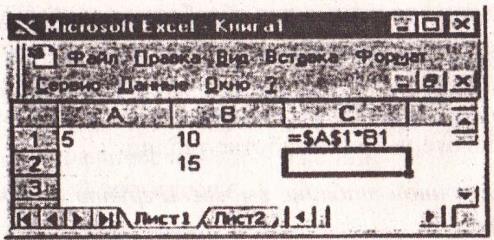 а) 50;	б)25;	в)75;	г) 150.Отличительными особенностями компьютерного вируса являются: а) легкость распознавания и уничтожения; б) значительный объем программного кода; в) маленький объем программного кода;г) способность к самостоятельному запуску и многократному копированию кода, к созданию помех корректной работе компьютера; д) пункты в) и г).Сетевой протокол - это:а) набор соглашений о взаимодействиях в компьютерной сети;б) правила установления связи между двумя компьютерами в сети;в) последовательная запись событий, происходящих в компьютерной сети; г) правила интерпретации данных, передаваемых по сети.В мониторе графическая разрешающая способность экрана равна 800*600; глубина цвета равна 16. Каков объем видеопамяти?а)	1,4 Мбайт;	в) 938 Кбайт;б)	469 Кбайт;	г) 768 Кбайт.Основные компоненты общей функциональной схемы работы компьютера: а) клавиатура, монитор, дисковод, принтер; б) устройства ввода/вывода, процессор, внутренняя память, внешняя память; в) монитор, винчестер, принтер;г) устройства ввода/вывода, арифметико-логическое устройство, устройство управления, оперативная память; д) клавиатура, мышь, монитор, дисковод, принтер, сканер.Расширение имени файла, как правило, характеризует:а) время создания файла;б) объем файла;в) место, занимаемое файлом на диске;г) пункты б) и в);д) тип информации, содержащейся в файле.Операционные системы входят в состав:30а) прикладного программного обеспечения;б) системы управления базами данных;в) систем программирования;г) системного программного обеспечения;д) программного обеспечения для решения специального класса задач.Загрузочные вирусы характеризуются тем, что: а) поражают программы в начале их работы; б) запускаются при загрузке компьютера; в) всегда меняют начало и длину файла; г) изменяют весь код заражаемого файла; д) поражают загрузочные секторы дисковТестовый контроль знаний №5Компьютерные сети:Модем – это …, согласующее работу … и телефонной сети. Вместо многоточий вставить соответствующие слова:А) устройство, программа; В) программа, компьютера; С) программное обеспечение; D) устройство, дисковода; Е) устройство, компьютера.Почтовый ящик абонента электронной почты – это:А) часть оперативной памяти на сервере;В) часть внешней памяти на сервере;С) часть ОП на рабочей станции;часть внешней памяти на рабочей станции; Е) номер телефона, с которым связан модем.3. Чтобы соединить два компьютера по телефонным линиям, необходимо иметь: А) модем на одном из компьютеров; В) модем и специальное программное обеспечение на одном из компьютеров; С) по модему на каждом компьютере;по модему на каждом компьютере и специальное программное обеспечение; Е) по два модема на каждом компьютере (настроенных, соответственно, на прием и передачу) и специальное программное обеспечение.4. Протокол – это:А) список абонентов компьютерной сети;В) программа, приводящая полученное сообщение к стандартной форме;31С) соглашение о единой форме представления и способа пересылки сообщений;список обнаруженных ошибок в передаче сообщений; Е) маршрут пересылки сообщений.5. Rambler.ru является:А) Web-сайтом; В) браузером;С) программой, обеспечивающей доступ в Интернет;поисковым сервером;Е) редактором HTML-документов6. Для просмотра World Wide Web требуется: А) знание IP-адресов;В) текстовый редактор;С) URL (универсальный указатель ресурсовспециальная программа с графическим интерфейсом – браузер; Е) только подключение к Интернету.7. Взаимодействие браузера с Web-сервером производится по протоколу: А) ТСР; В) НТТР;С) FTP;POP3;IP.Браузеры (например, Internet Explorer) являются: А) серверами Интернета; В) почтовыми программами;С) средством создания Web-страниц; D) средством просмотра Web-страниц;Е) средством ускорения работы коммуникационной сети.Что необходимо для подключения домашнего компьютера к глобальной сети Интернет:(1) сетевая плата; (2) сетевой адаптер; (3) модем; (4) телефон; (5) сетевое программное обеспечение?А) 3, 4, 5; В) 1, 3, 4; С) 2, 3, 4, 5D) 1, 4, 5;Е) 2, 3, 5.По каналу связи за 1/6 часа было передано 3000 Кбайт информации. Определить скорость передачи информации.А) 1000 Кбайт/мин; В) 1000 байт/мин; С) 2,5 Кбайт/с;D) 2.5 байт/мин;Е) 5 Кбайт/с.Организация, обеспечивающая доступ к информационным ресурсам Интернета – это:32А) провайдер;В) Web-сервер;С) браузер;Студия Web-дизайна; Е) Web-узел.12. Адресом электронной почты в сети Интернет может быть:А) www.psu.ruВ) 2:5020/23.77С) victor@xizOI23@DDOHRZ21.uknT@@mgpu.nisk.niСреди утверждений:Выделенным сервером локальной сети называют компьютер, магнитный диск которого доступен пользователям других компьютеров.Работу компьютера в сети через телефонный канал связи обеспечивает сетевая картаЛокальные и глобальные сети различаются по географическому принципу (по удаленности)ВЕРНЫМИ ЯВЛЯЮТСЯ ТОЛЬКО:А) 1, 2, 3; В) 1, 2;С) нет верных утверждений;D)1, 3;Е) 2.14. Заданы имя почтового сервера (alfa-centavra), находящегося в России, и имя почтового ящика (Alex). Определить электронный адрес:А) alfa-centavra@Alex.ruВ) alfa-centavra@Alex.Russia C) alfa-centavra.Alex@ruD) Alex.alfa-centavra@ru E) Alex@alfa-centavra ru15. Чтобы обращаться к серверам Интернета, необходимо и достаточно: А) установить браузер на компьютер; В) подсоединить модем к компьютеру;С) подключить компьютер к этой глобальной сети и установить специальное программное обеспечение;D) реализовать протоколы Интернета;Е) стать зарегистрированным пользователем Интернета.16. Какая сеть переводится как «международная сеть»: А) Рунет, В) Фидонет, С) АрпанетD) Интернет, Е) Интранет.33Какая из служб сети Интернет позволяет взаимодействовать с удаленным пользователем в реальном времени:А) форум; В) чат;С) гостевая книга;D) электронная доска; Е) электронная почта.В зависимости от удаленности компьютеров друг от друга сети различают по типам, как … А) локальные и глобальные;В) локальные, корпоративные, глобальные; С) локальные и региональные;D) региональные и корпоративные; Е) региональные и глобальные.Ответы к тестуТестовый контроль знаний №6(Инструкция: тип вопроса - выбор единственно правильного ответа)Компьютерная вычислительная сеть – это:а)локальная вычислительная сетьб) совокупность взаимосвязанных ПК, обеспечивающих пользователя общими ресурсами;в)гигантская мировая компьютерная сеть, «сеть сетей»Сеть Интернет – это:а)	локальная вычислительная сетьб)	корпоративная сетьв)	гигантская мировая компьютерная сеть, «сеть сетей»Классификация сетей по масштабу:а)	Локальная, корпоративная, глобальная;б)	Локальная, региональная, глобальная;в)	Шинная, кольцевая, звездообразнаяКлассификация сетей по топологии:а)	Локальная, корпоративная, глобальная;б)	Локальная, региональная, глобальная;в)	Шинная, кольцевая, звездообразнаяПровайдер – это:а)	Поставщик услуг Internetб)	Устройство для подключения к Интернетв)	Средство для просмотра web-страницГипертекст — это ...а)очень большой текст34б) структурированный текст, в котором могут осуществляться переходы по выделенным меткамв)	текст, в котором используется шрифт большого размераБраузеры (например, Microsoft Internet Explorer) являются...а)серверами Интернетб)трансляторами языка программированияв)средством просмотра Web-страницWeb-cтpaницы имеют формат (расширение) ...а)	*.ТХТб)	*.НТМв)	*.DOCПо адресу www.yandex.ru расположенаа)поисковая системаб)книжный интернет магазинв)портал школБраузер - это...а)	сетевой вирусб)	язык разметки Web-страницв)	средство просмотра Web-страницСервер Интернета - это…а)	аппаратно-программная связь между двумя компьютерамиб) компьютер, который имеет постоянное подключение к сети с помощью линии связи с высокой пропускной способностьюв) сетевая служба, позволяющая обмениваться текстовыми электронными сообщениями через ИнтернетКакой протокол является базовым в Интернете?а)HTMLб)TCPв)TCP/IPВам требуется найти информацию об уровне цен на компьютеры и комплектующие. С чего начатьа)Ввести ключевые слова в адресную строку браузераб) Перейти на страницу поискового сервера, затем сформулировать запрос в текстовом поле на страницев)В Интернет подобную информацию узнать невозможноКакой домен верхнего уровня в Internet имеет Россияа)	ruб)	usв)	rusГруппа компьютеров, связанных каналами передачи информации и находящихся в пределах территории, ограниченной небольшими размерами: комнаты, здания, предприятия, называется:а)информационной системой с гиперсвязямиб)локальной компьютерной сетьюв)региональной компьютерной сетью3516.	Компьютер, подключенный к Интернет, обязательно имеета)	IP-адресб)	домашнюю Web-страницув)	доменное имя17.	Какая технология работы пользователей основная в сети Интернет?а)	клиент - файл,б)	клиент - сервер,в)	основной технологии нет18.	HTML (Hyper Text Markup Language) является ...а)	протоколом передачи данных в Интернетеб)	средством просмотра Web-страницв)	языком разметки Web-страницМультимедиа - это ...а) объединение в одном документе звуковой, музыкальной и видеоинформации, с целью имитации воздействия реального мира на органы чувствб) программа "хранитель экрана", выводящая во время долгого простоя компьютера на монитор какую-нибудь картинку или ряд анимационных изображенийв)	терминальное соединение по коммутируемому телефонному каналуГиперссылка - это ...а) слово, группа слов или картинка, при подведение мыши к которой её курсор принимает форму человеческой рукиб)	очень большой текств)	текст, использующий шрифт большого размераОтветы к тестуТестовый контроль знаний №7Что такое данные?а)	" данные – это информация в откорректированном и пригодном дляобработке виде",б)	"данные – это информация зафиксированная в каком-либо техническомустройстве или на носителе информации в виде пригодном для дальнейшей обработке ",в)	" данные – это текстовые файлы, с расширением .txt"В структуру ИТ входит:а)	техническое и программное обеспечениеб)	информационное и методическое обеспечениев)	всё перечисленное выше36Информационной моделью, которая имеет иерархическую структуру является ...а)файловая система компьютераб)расписание занятийв)таблица МенделееваКомпьютерные вирусы – это:а)	специально написанная программаб)	произвольно возникшая программав)	любая программа, созданная на языках низкого уровняКакая программа не является антивирусной?а)Defragб)Norton Antivirusв)Dr WebКак вирус может появиться в компьютере?а)переместиться с гибкого дискаб)при подключении к компьютеру модемав)самопроизвольноЗаражению компьютерными вирусами могут подвергнуться...а)графические файлыб)программы и документыв)звуковые файлыЧто из перечисленного ниже не является средством борьбы с компьютерным вирусом?а)Norton antivirusб)AVPК средствам защиты обеспечения безопасности информации относятся (выберите неверный ответ):а)психологические;б)технические;в)программныеПерсональный компьютер – этоа) комплекс аппаратных и программных средств обработки, хранения, передачи информацииб) комплекс технических средств, предназначенный для автоматической обработки информациив) модель, устанавливающая состав, порядок и принципы взаимодействия входящих в нее компонентовПравильные ответы:Материалы для промежуточной аттестации.Зачёт по дисциплине «Информатика и ИКТ в профессиональной деятельности» для студентов I курса включает в себя 25 заданий трех уровней и проводится по37трём вариантам. Первый уровень содержит вопросы с выбором ответа, второй уровень подразумевает заполнение пропусков, третий – выполнение практических заданий. Контрольно-измерительные материалы, включенные в зачёт по дисциплине, не требуют списывания условия заданий. Выполнение заданий третьего уровня требует использования компьютера.Работа рассчитана на 90 минут.Правильный ответ на вопрос первого и второго уровня оценивается 1 баллом, выполнение одного задания третьего уровня оценивается 10 баллами. Критерии оценки производятся по шкале (по сумме набранных баллов):33-30 баллов – оценка «5»29-25 баллов – оценка «4»24-20 баллов – оценка «3»менее 20 баллов – оценка «2»Вариант 1Выберите правильный вариант ответа:А1. Назначение программного обеспечения:обеспечивает автоматическую проверку функционирования отдельных устройств;совокупность программ, позволяющая организовать решение задач на ЭВМ;организует процесс обработки информации в соответствии с программой;комплекс программ, обеспечивающий перевод на язык машинных кодов.А2. Система программирования позволяет:непосредственно решать пользовательские задачи;записывать программы на языках программирования;использовать инструментальные программные средства;организовать общение человека и компьютера на формальном языке. А3. Экспертные системы относятся к:системам программирования;системному программному обеспечению;пакетам прикладных программ общего назначения;прикладным программам специального назначения. А4. Что такое «компьютерный вирус»:1) это программы, активизация которых вызывает уничтожение программ и файлов;2) это совокупность программ, находящиеся на устройствах долговременной памяти;3) это программы, которые могут «размножаться» и скрытно внедрять свои копии в файлы, загрузочные секторы дисков и документы;4) это программы, передающиеся по Всемирной паутине в процессе загрузки Web-страниц.А5. Какие файлы заражают макро-вирусы:исполняемые;графические и звуковые;файлы документов Word и элект. таблиц Excel;38html документы.А6. Неопасные компьютерные вирусы могут привести:к форматированию винчестера;к потере программ и данных;к сбоям и зависаниям при работе компьютера;к уменьшению свободной памяти компьютера.А7. Какой вид компьютерных вирусов внедряются и поражают файлы с расширением *.exe, *.com:файловые вирусы;загрузочные вирусы;макро-вирусы;сетевые вирусы.А8. Элементарным объектом, используемым в растровом графическом редакторе, является:точка экрана (пиксель);прямоугольник;круг;палитра цветов;символ.А9. В каком формате сохраняются звуковые файлы:DOC;WAV;BMP.А10. Качество кодирования непрерывного звукового сигнала зависит:от частоты дискретизации и глубины кодирования;от глубины цвета и разрешающей способности монитора;от международного стандарта кодирования.А11. Разрешающая способность изображения – это:количество точек по горизонтали;количество точек по вертикали;количество точек на единицу длины;количество точек по горизонтали и вертикали. А12. Редактирование текста представляет собой:процедуру сохранения текста на диске в виде текстового файла;процедуру считывания с внешнего запоминающего устройства ранее созданного текста;процесс внесения изменений в имеющийся текст;процесс передачи текстовой информации по компьютерной сети.А13. С помощью графического редактора Paint можно ...создавать и редактировать простые графические изображения;редактировать вид и начертание текстовой информации;настраивать анимацию графических объектов;создавать и редактировать графики, диаграммы.А14. Режимы просмотра в программе PowerPoint:обычный;39сортировщик слайдов;показ слайдов;выше перечисленные.А15. Глобальная компьютерная сеть - это:информационная система с гиперсвязями;множество компьютеров, связанных каналами передачи информации и находящихся в пределах одного помещения, здания;система обмена информацией на определенную тему;совокупность локальных сетей и компьютеров, расположенных на больших расстояниях и соединенные в единую систему.А16. Конфигурация (топология) локальной компьютерной сети, в которой все рабочие станции соединены непосредственно с сервером, называется:кольцевой;радиальной;шинной;древовидной;радиально-кольцевой.А17. Служба FTP в Интернете предназначена:для создания, приема и передачи web-страниц;для обеспечения функционирования электронной почты;для обеспечения работы телеконференций;для приема и передачи файлов любого формата;для удаленного управления техническими системами. А18. Аддитивные модели основаны:на восприятии цвета компьютером;на вычитании цветов;на восприятии цвета сознанием человека;на сложении цветов.А19. Расширение файла, как правило, характеризует:время создания файла;объем файла;место, занимаемое файлом на диске;тип информации, содержащейся в файле;место создания файла.А20. Программой архиватором называют:программу для уплотнения информационного объема (сжатия) файлов;программу резервного копирования файлов;интерпретатор;транслятор;систему управления базами данных.Вставьте пропущенные слова:В1. Для разработки эмблемы организации, учитывая, что она должна будет печататься на маленьких визитных карточках и на больших плакатах вы будете использовать ________________ графический редактор.40В2. Компьютер предоставляющий свои ресурсы в пользование другим компьютерам при совместной работе, называется _________________В3. Деформация изображения при изменении размера рисунка – один из недостатков_________________ графики.Часть 3Выполните практическое задание на компьютере:С1. Создать текстовый документ по образцу, используя: необходимые параметры страницы; интервалы; выравнивание абзаца; параметры шрифта. С2.Создать в векторном графическом редакторе OpenOffice.org Draw, схему компьютера.Вариант 2Выберите правильный вариант ответа:А1. Средства контроля и диагностики относятся к:операционным системам;системам программирования;пакетам прикладных программ;сервисному программному обеспечению. А2. Драйвер – это:специальный разъем для связи с внешними устройствами;программа для управления внешними устройствами компьютера;устройство для управления работой периферийным оборудованием;программа для высокоскоростного подключения нескольких устройств. А3. Программное обеспечение это...совокупность устройств установленных на компьютере;совокупность программ установленных на компьютере;все программы, которые у вас есть на диске;все устройства, которые существуют в мире.А4. Основные типы компьютерных вирусов:аппаратные, программные, загрузочные;программные, загрузочные, макровирусы;файловые, сетевые, макровирусы, загрузочные.А5. На чем основано действие антивирусной программы:на ожидании начала вирусной атаки;на сравнении программных кодов с известными вирусами;на удалении зараженных файлов.А6. Какие программы относятся к антивирусным:AVP, DrWeb, Norton AntiVirus.MS-DOS, MS Word, AVP.MS Word, MS Excel, Norton Commander.А7. Основные меры по защите информации от повреждения вирусами:проверка дисков на вирус;создавать архивные копии ценной информации;не пользоваться «пиратскими» сборниками программного обеспечения;41передавать файлы только по сети.А8. Примитивами в графическом редакторе называют:простейшие фигуры, рисуемые с помощью специальных инструментов графического редактора;операции, выполняемые над файлами, содержащими изображения, созданные в графическом редакторе;среду графического редактора;режим работы графического редактора.А9. Сетка которую на экране образуют пиксели, называют:видеопамять;видеоадаптер;растр;дисплейный процессор.А10. Процесс воспроизведения звуковой информации, сохраненной в памяти ЭВМ:Акустическая система - звуковая волна - электрический сигнал -- аудиоадаптер память ЭВМ.Двоичный код - память ЭВМ - аудиоадаптер - акустическая система - электрический сигнал - звуковая волна.Память ЭВМ - двоичный код - аудиоадаптер - электрический сигнал - акустическая система - звуковая волна.А11. Универсальный формат растровых графических файлов, которые «понимают» все растровые графические редакторы:PCX;JPEG;BMP;TIFF.А12. В каких графических редакторах можно обработать цифровую фотографиюотсканированное изображение: 1) в векторных;2) в векторных, растровых, фрактальных;3) в векторных и растровых;4) в растровых.А13. Процедура автоматического форматирования текста предусматривает:отмену предыдущей операции, совершенной над текстом;удаление текста;запись текста в буфер;автоматическое расположение текста в соответствии с определенными правилами.А14. Интерактивная презентация – это:Диалог между пользователем и компьютером,показ слайдов под управлением ведущего (докладчика),нет диалога с пользователем и нет ведущего,все выше перечисленные.А15. Компьютер, подключенный к Интернет, обязательно имеет:42IP-адрес;web-страницу;домашнюю web-страницу;доменное имя;URL-адрес.А16. Модем обеспечивает:преобразование двоичного кода в аналоговый сигнал и обратно;преобразование двоичного кода в аналоговый сигнал;преобразование аналогового сигнала в двоичный код;усиление аналогового сигнала;ослабление аналогового сигнала.А17. HTML (HYPER TEXT MARKUP LANGUAGE) является:язык разметки web-страниц;системой программирования;текстовым редактором;системой управления базами данных;экспертной системой.А18. Максимальная интенсивность всех компонент в аддитивной модели дает:белый цвет;голубой цвет;черный цвет;синий цвет.А19. Сжатый файл представляет собой:файл, которым долго не пользовались;файл, защищенный от копирования;файл, упакованный с помощью архиватора;файл, защищенный от несанкционированного доступа;файл, зараженный компьютерным вирусом.А20. Электронная почта:технология и предоставляемые ею услуги по пересылке и получению электронных сообщений по распределённой компьютерной сети;уменьшение размера файлов свободной памяти;значительное увеличение количества пересылаемых файлов;все выше перечисленные.Вставьте пропущенные слова:В1. С помощью какого периферийного устройства можно преобразоватьфотографии в цифровые изображения. СканерВ2. Программу для уплотнения информационного объема (сжатия) файловназывают___________________В3. Графика с представлением изображения в виде совокупностей точек называется____________________Выполните практическое задание на компьютере:С1. Создать диаграмму в программе Openoffice Calc.43С2. В звуковом редакторе отредактировать mp3 файл.Вариант 3Выберите правильный вариант ответа:А1. Операционная система:система программ, которая обеспечивает совместную работу всех устройств компьютера по обработке информации;система математических операций для решения отдельных задач;система планового ремонта и технического обслуживания компьютерной техники.А2. Система программирования – это:комплекс любимых программ программиста;комплекс программ, облегчающий работу программиста;комплекс программ, обучающих начальным шагам программиста. А3. Системное программное обеспечение:программы для организации совместной работы устройств компьютера как единой системы;программы для организации удобной системы размещения программ на диске;набор программ для работы устройства системного блока компьютера.А4. К каким вирусам относится «троянский конь»:интернет-черви;макро-вирусы;скрипт-вирусы;загрузочные вирусы.А5. Опасные компьютерные вирусы могут привести…:к сбоям и зависаниям при работе компьютера;к потере программ и данных;к форматированию винчестера;к уменьшению свободной памяти компьютера.А6. Какой вид компьютерных вирусов внедряются и поражают файлы с расширением *.txt, *.doc:файловые вирусы;загрузочные вирусы;макро-вирусы;сетевые вирусы.А7. Основные признаки проявления вирусов:частые зависания и сбои в работе компьютера;уменьшение размера свободной памяти;значительное увеличение количества файлов;медленная работа компьютера.А8. Наименьшим элементом поверхности экрана, для которого могут быть заданы адрес, цвет и интенсивность, является:точка;зерно люминофора;44пиксель;растр.А9. Цвет точки на экране цветного монитора формируется из сигнала:красного, зеленого, синего и яркости;красного, зеленого, синего;желтого, зеленого, синего и красного;желтого, синего, красного и белого;желтого, синего, красного и яркости.А10. Основной принцип кодирования звука - это...дискретизация;использование максимального количества символов;использовать аудиоадаптер;использование специально ПО.А11. Графические примитивы – это:режимы работы в графическом редакторе;простейшие фигуры (точка, линия, окружность, прямоугольник и др.);пиксели;стрелки.А12. Растровое графическое изображение формируется из:линий;графических примитивов;пикселей;прямоугольников.А13. Что относится к средствам мультимедиа:звук, текст, графика, изображения;звук, колонки, графика;анимация, тест, видео, мультимедийные программы;видео, анимация, текст, звук, графика.А14. Комплекс аппаратных и программных средств, позволяющих компьютерам обмениваться данными:интерфейс;магистраль;компьютерная сеть;адаптеры.А15. Группа компьютеров, связанных каналами передачи информации и находящихся в пределах территории, ограниченной небольшими размерами: комнаты, здания, предприятия, называется:глобальной компьютерной сетью;информационной системой с гиперсвязями;локальной компьютерной сетью;электронной почтой;региональной компьютерной сетью.А16. Web-страницы имеют расширение:*.htm;*.txt;45*.web;*.exe;*.wwwА17. Субтрактивные модели основаны:на сложении цветов;на вычитании цветов;на восприятии цвета сознанием человека;на восприятии цвета компьютером.А18. Программное управление работой компьютера предполагает:необходимость использования операционной системы для синхронной работы аппаратных средств;выполнение компьютером серии команд без участия пользователя;двоичное кодирование данных в компьютере;использование специальных формул для реализации команд в компьютере. А19. Операционные системы:Windows Seven ,Free BSD,UBUNTU, Reactos;Word, Excel, Power Point, Access;Microsoft, Adobe, ABBYY, Corel.А20. Процедура автоматического форматирования текста предусматривает:отмену предыдущей операции, совершенной над текстом;удаление текста;запись текста в буфер;автоматическое расположение текста в соответствии с определенными правилами.Вставьте пропущенные слова:В1. Для создания тестов, проведения тестирования и обработки результатов тестирования, используется программа ______________________В2. Вредоносные программы называются ______________________В3. Прикладные программы, предназначенные для проведения табличных расчетов называются______________________________Выполните практическое задание на компьютере:С1. Создать презентацию своей специальности, содержащую 5 слайдов в видео редакторе.С2. В программе Openoffice Calc создать таблицу, выполнить в ней вычисления с использованием формул и стандартных функций.Ключ к тестам:46Итоговый тест (по проверке знаний по окончанию курса). (Инструкция: тип вопроса - выбор единственно правильного ответа) Критерии оценивания:Более 52 правильных ответов - оценка 5 От 45 до 51 правильных ответов – оценка 4 От 36 до 44 правильных ответов – оценка 3 Менее 35 правильных ответов – оценка 2К текстовым процессорам относятся:а) Word б) Excel в) AccessФайлы документов, созданные в среде Word имеют расширение:а) .doc б) .exe в) .xlsКаким образом нужно завершить ввод строки текста, чтобы со следующей строки начать новый абзаца)  нажать клавишу Enterб) нажать комбинацию клавиш Alt+Enter в) нажать комбинацию клавиш Shift+EscКаким образом можно удалить содержимое строки из таблицы Word а) выделить строку и нажать клавишу Insertб)  выделить строку и нажать клавишу Endв)  выделить строку и нажать клавишу DeleteЧто означает автоматическое подчеркивание слова в документе Word красной волнистой линией?а)  имеется синтаксическая ошибкаб)  неправильное согласование предложения47в)	имеется орфографическая ошибкаВ текстовом редакторе при задании параметров страницы устанавливаются ...а) гарнитура, размер, начертание б) отступ, интервал в) поля, ориентацияЧтобы сохранить текстовый файл (документ) в определенном формате, необходимо задать ..а)  тип файлаб) параметры абзаца в) размеры страницыВ среде Word удобноа) подсчитать сумму значений по строке или столбцу б) подготовить и отредактировать текст в) создать слайд для презентацииКакие клавиши клавиатуры можно использовать для удаления одного символа слева от курсора?а)  Deleteб)  BackSpaseв)  Alt + BackSpaseПри печати документа на странице умещается 60 строк по 80 символов в каждой. Какие параметры необходимо изменить, чтобы на странице умещалось меньшее количество символов?а)  изменить кодировкуб)  изменить начертание шрифтав)  уменьшить размер полей страницыВ минимальный набор функций, которые должен выполнять текстовый редактор, не входит:а) сохранение файлов б) загрузка файлов в) работа с графикойДля редактирования неверно набранных символов используютсяклавиши:а) Home, End, Insert б) Backspace, Delete в) Shift, EnterДля перемещении фрагмента текста из одного места документа в другое необходимо выполнить команду(ы):а) Копировать, Вставить б) Вырезать, Вставить в) Сохранить, ВставитьПримечанием в Word называют...а) дополнительную информацию к текстовому фрагменту или отдельному термину, которая располагается в конце текущей страницы или текущего раздела и маркируется, по традиции, звездочкой или арабской цифрой48б) комментарий к тексту, который можно прочесть, наведя указатель мыши на отмеченный желтым выделением текств) стандартный текст (например, название документа, текущая дата, фамилия автора, номера страниц и т.д.), который размещается на верхнем и нижнем полях документа и повторяется на каждой его страницеДля расстановки переносов в документе Word автоматически необходимо…а)  применить команду форматирования по образцуб) использовать команду Расстановка переносов в разделе Язык в) Сделать активным опцию Расстановка переносов в окнеформатирования абзацаДля обозначения конца абзаца в документе используется клавиша:а)  Enterб) Shift + Enter в) TabКакая команда помещает выделенный фрагмент текста в буфер безудаления а) копироватьб) вырезать в) вставитьК табличным процессорам относятся:Файлы документов, созданные в среде Excel имеют расширение:а) .doc б) .exe в) .xlsОсновным элементом электронных таблиц является...а)	ячейкаб)	строкав)	столбецДокумент в Excel называется а) слайд б) рабочая книгав)  база данныхВ Excel удобноа) подсчитать сумму значений по строке или столбцу б) подготовить и отредактировать текст в) обработать фотографиюКак можно в Excel удалить столбец Ва) Щелкнуть правой кнопкой по имени столбца и выполнить команду контекстного меню Вырезатьб) Щелкнуть правой кнопкой по имени столбца и выполнить команду контекстного меню Удалить49в) Щелкнуть правой кнопкой по имени столбца и выполнить команду контекстного меню СкрытьКак можно в Excel переименовать листа) Щелкнуть левой кнопкой мыши по ярлыку листа и ввести новое имя б) Щелкнуть правой кнопкой мыши по ярлыку листа, выполнитькоманду Исходный текст и ввести новое имяв)	Щелкнуть правой кнопкой мыши по ярлыку листа, выполнитькоманду Переименовать и ввести новое имяЧто может произойти со значениями в таблице при удалениидиаграммы а) Значения в ячейках, для которых создавалась диаграмма, будутудалены б) Значения в ячейках, для которых создавалась диаграмма, будутудалены, а также будут удалены значения во всех влияющих ячейках в) Ничего не произойдетМожно ли редактировать ячейки с формуламиа)	Да, любые ячейки с любыми формуламиб) Да, можно редактировать только с использованием клавиатуры в) НетЭлектронная таблица представляет собой:а) совокупность нумерованных строк и поименованных с использованием букв латинского алфавита столбцовб) совокупность поименованных с использованием букв латинского алфавита строк и нумерованных столбцовв)	совокупность пронумерованных строк и столбцовСколько клеток входит в диапазон А5 : D8а) 5 б) 8в)  16Клетка электронной таблицы называется текущей, если а) клетка видна на экране б) в ней находится информация в) в ней находится курсорДиапазон клеток электронной таблицы – этоа)	множество клеток, образующих область произвольной формыб)	множество заполненных клеток электронной таблицыв)	множество клеток, образующих область прямоугольной формыАдрес клетки электронной таблицы – этоа) имя, состоящее из любой последовательности символов б) имя, состоящее из имени столбца и номера строки в) имя, состоящее из номера столбца и номера строкиВ клетку электронной таблицы можно занести а) числа и текст б) числа, формулы и текст в) только формулы50Microsoft Excel это:а) текстовый процессор б) графический редактор в) редактор таблицФормула не может включать в себя: а) числа б) имена ячеекв)  произвольный текст35.	Отличительной чертой в формулах	MS Excel является:а) числаб)	имена ячеекв) текстВводу формулы в ячейке в MS Excel должно предшествовать нажатие клавиши:а) =б)  Enterв) -Какой результат будет вычислен в ячейке С2 после копирования в нее формулы из ячейки C1, которая содержит абсолютную и относительную ссылку?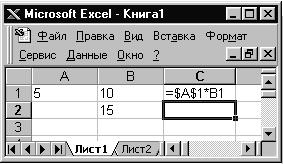 а)	25б)	50в)	75В какой последовательности расположатся записи в базе данных после сортировки по возрастанию в поле Винчестер?3, 1, 4, 2а) 4, 1, 2, 3 б) 4, 2, 3, 1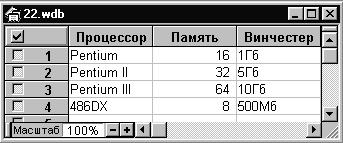 39.	Относительная ссылка	—это ...а)	когда адрес, на которыйссылается формула, изменяется при копировании формулыб) когда адрес, на который ссылается формула, при копировании формулы не изменяетсяв)	ссылка, полученная в результате копирования формулыАбсолютная ссылка — это ...а) когда адрес, на который ссылается формула, изменяется при копировании формулыб) когда адрес, на который ссылается формула, при копировании формулы не изменяетсяв)	ссылка, полученная в результате копирования формулы51Обычно при написании формул используются данные, расположенные в нескольких ячейках (так называемый диапазон ячеек), которые выглядят в строке формул следующим образом:а) А1/ВЗ б) А1:ВЗ в) А1-ВЗПосле ввода числа в ячейку вы наблюдаете ###### вместо результата. В чем причина такой ситуации?а) не хватает ширины клетки, чтобы показать введенное число б) число введено с ошибкой в) число введено в защищенную ячейкуВы построили диаграмму по ряду данных из таблицы, а через некоторое время изменили эти данные. Как перестроить диаграмму для новых данных?а)  достаточно один раз щелкнуть мышью на диаграммеб) достаточно дважды раз щелкнуть мышью на диаграмме в) пересчет диаграммы в стандартном режиме произойдетавтоматическиКакой вид примет содержащая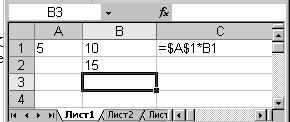 абсолютную и относительную ссылки формула, записанная в ячейке С1, после ее копирования в ячейку С2?а)	$А$1*В1б)	$А$1*В2в)	А1*В2Формула — это ...а)	связь между исходными и рассчитываемыми даннымиб) выражение, которое начинается со знака «=» и может включать адреса ячеек, числа, знаки арифметических операций, специальные символы, а также функциив)	набор стандартных константДля того чтобы использовать данные для формулы, находящиеся на другом листе, необходимо использовать ...а) (имя листа)! б) $(имя листа) в) $(имя листа)!База данных служит для:а)	хранения и упорядочения информацииб) ведения расчетно-вычислительных операций в) обработки текстовой документацииЧто составляет структуру таблицы в БД а) запись б) поле в) ячейкаЗаписями в таблице считаются:52а)	заголовкиб)	столбцыв) строкиЛогические данные - это: а) текст б) одно из двух значений в) числаРеляционные базы данных имеют: а) поля одинаковых свойств б) обязательно внедренные объекты в) связанные таблицыКлючевое поле должно быть:а)	обязательно числовымб)	уникальнымв) не должно содержать длинных записей г)Access: для выполнения запроса необходимо нажать кнопку :а)б)	Enter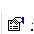 в)Microsoft Access это:а) система управления таблицамиб)	система управления информациейв) система управления базами данныхAccess: для ввода информации в БД используются: а) запросы б) таблицы и формыв) все модули базы данныхAccess: отсортировать текстовые данные по алфавиту можно: а) в таблицах, формах, запросах б) в отчетах в) только в таблицахAccess: при создании таблиц необходимо задать:а) количество полейб)	имена, тип и размер полейв) структуру полейAccess: числа над которыми не производятся вычисления (например, номер телефона) относятся к следующему типу полейа) числовойб) денежный в) текстовыйAccess: параметры и условия запросов вводятся:а) в режиме просмотра53б)	в режиме конструктора, в поле Сортировкав) в режиме конструктора, в поле Условия отбора.В чем состоит разница между слайдами презентации и страницамикниги?а) переход между слайдами осуществляется с помощью управляющих объектовб) на слайдах кроме текста могут содержаться мультимедийные объекты в) в количестве страницПравильные ответы:в)в)б)б)54Критерии оценки:Оценка «5» – выставляется студенту, если им изложены все дидактические единицы темы в соответствии с современными научными подходами, грамотно оформлен аппарат работы, структура работы полностью соответствует требованиям, предъявляемым к работам данного типа, имеются аргументированные выводы, соблюдается принцип связи с жизньюпрактикой, студент владеет всем содержанием работы и навыками защиты; Оценка «4» – выставляется студенту, если им изложены базовые дидактические единицы темы, аппарат работы оформлен грамотно или с незначительными нарушениями, структура работы в целом соответствует требованиям, предъявляемым к работам данного типа, имеются аргументированные выводы, приводятся отдельные практико-ориентированные примеры, студент владеет не в полной мере содержанием работы и навыками защиты; Оценка «3» – выставляется студенту, если им изложены отдельныедидактические единицы темы, аппарат работы оформлен с нарушениями, структура работы в целом соответствует требованиям, предъявляемым к работам данного типа, выводы не в полной мере соответствуют содержанию или отсутствуют, связь с жизнью и практикой слабая или не прослеживается, студент в слабой степени владеет содержанием работы и навыками защиты; Оценка «2» – выставляется студенту, если им изложены отдельные дидактические единицы темы, аппарат работы оформлен с нарушениями, структура работы не соответствует требованиям, предъявляемым к работам данного типа, выводы не в полной мере соответствуют содержанию или отсутствуют, связь с жизнью и практикой отсутствует, студент не владеет содержанием работы и навыками.55Наименование дисциплиныФормы промежуточного контроля иитоговой аттестации12Информатика и информационно-Зачет (1семестр)коммуникационные технологии впрофессиональной деятельностиЭкзамен (2 семестр)Освоенные№ заданий для проверкиумения,Профессиональные иЗадания для проверки умений и знанийусвоенныеобщие компетенциинумеруются следующим образом: Заданиезнания (У, З)Зд1, Зд2, Здn...123У1,З1ОК 2-4Вводное занятие;ПК 1.8Контрольная точка к разделам в форметестированияУ2, У3, З 2, З 4ОК 1-5, 8Лабораторная работа № 1-4ПК 1,8, ПК 2.6, ПК3,4(Текст задания №1);Контрольная точка к разделам в форметестированияУ2, У3, З 2, З 4ОК 1-5, 8Лабораторная работа № 5-7ПК 1,8, ПК 2.6, ПК3,4(Текст задания №2);Контрольная точка к разделам в форметестированияУ1-У4, З1-34ОК 1-5, 8Лабораторная работа № 8-12ПК 1,8, ПК 2.6, ПК3,4(Текст задания №3);Контрольная точка к разделам в формеконтрольной работы и тестированияУ1-У4, З1-34ОК 1-5, 8Лабораторная работа №13-16ПК 1,8, ПК 2.6, ПК3,4(Текст задания №4);У1-У4, З1-34ОК 1-5, 8Лабораторная работа №17-18ПК 1,8, ПК 2.6, ПК3,4Контрольная точка к разделам в форметестированияУ1-У4, З1-34ОК 1-5, 8Тестирование промежуточная аттестацияПК 1,8, ПК 2.6, ПК3,4Включает в себя 25 заданий трех уровней ипроводится по трём вариантам.У1-У4, З1-34ОК 1-5, 8Лабораторная работа №20-24.ПК  1,8,  ПК  2.6,  ПК3,4,(контрольная работа к теме)ПК3,5У1-У4, З1-34ОК 1-5, 8Лабораторная работа №25-29ПК 1,8, ПК 2.6, ПК3,4,(Текст задания №5);ПК3,5У1-У4, З1-34ОК 1-5, 8Лабораторная работа №30-32ПК  1,8,  ПК  2.6,  ПК3,4,(Текст задания №6);ПК3,5У1-У4, З1-34ОК 1-5, 8Тестирование итоговоеПК  1,8,  ПК  2.6,  ПК3,4,Включает в себя 60 заданийПК3,5Текущий и рубежный контрольТекущий и рубежный контрольТекущий и рубежный контрольТекущий и рубежный контрольТекущий и рубежный контрольТекущий и рубежный контрольТекущий и рубежный контрольИтоговая аттестация поИтоговая аттестация поИтоговая аттестация поИтоговая аттестация поТекущий и рубежный контрольТекущий и рубежный контрольТекущий и рубежный контрольТекущий и рубежный контрольТекущий и рубежный контрольТекущий и рубежный контрольТекущий и рубежный контрольдисциплинедисциплинедисциплинеРезультатыРезультатыдисциплинедисциплинедисциплинеРезультатыРезультатыРешениеобучения пообучения поРешениеКонтрольобучения пообучения поТестироваситуациоЗащитаКонтрольДифференциродисциплинедисциплинеТестироваситуациоЗащитаныеЭкзаменЭкзаменДифференциродисциплинедисциплинениенныхПЗныеЭкзаменЭкзаменванный зачетниенныхПЗработыванный зачетзадачработызадачУметьУ1++++++++У2++++++++++++У3++++++++У4++++++++ЗнатьЗ1++++++++З2++++++++++++З3++++++++++З4++++++++++Результаты обученияОсновные показатели оценки результатаОсновные показатели оценки результатаОсновные показатели оценки результата(освоенные умения, усвоенные знания)Уметь:соблюдать правила техники безопасностисоблюдение правил техники безопасностисоблюдение правил техники безопасностисоблюдение правил техники безопасностисоблюдение правил техники безопасностии гигиенические рекомендации приобоснование необходимости соблюденияобоснование необходимости соблюденияобоснование необходимости соблюденияобоснование необходимости соблюденияиспользовании средств ИКТ вправил техники безопасности приправил техники безопасности приправил техники безопасности припрофессиональной деятельностииспользовании средств ИКТ виспользовании средств ИКТ виспользовании средств ИКТ впрофессиональной деятельностипрофессиональной деятельностипрофессиональной деятельностисоздавать, редактировать, оформлять,демонстрация использования информационныхдемонстрация использования информационныхдемонстрация использования информационныхдемонстрация использования информационныхсохранять, передавать информационныетехнологий для создания текстовых итехнологий для создания текстовых итехнологий для создания текстовых итехнологий для создания текстовых иобъекты различного типа с помощьюграфических файлов, оформления документовграфических файлов, оформления документовграфических файлов, оформления документовграфических файлов, оформления документовсовременных информационныхпо образцу, создание учебных презентаций ипо образцу, создание учебных презентаций ипо образцу, создание учебных презентаций ипо образцу, создание учебных презентаций итехнологий для обеспечениясайтов.сайтов.образовательного процессаосуществлять отбор обучающих программанализ и выявление особенностейанализ и выявление особенностейанализ и выявление особенностейв соответствии с возрастом и уровнемкомпьютерных обучающих программкомпьютерных обучающих программкомпьютерных обучающих программкомпьютерных обучающих программпсихического развитияобучающихся/воспитанниковиспользовать сервисы и информационныедемонстрация поиска информации в Интернет,демонстрация поиска информации в Интернет,демонстрация поиска информации в Интернет,демонстрация поиска информации в Интернет,ресурсы сети Интернет вработы с электронной почтой, создания веб-работы с электронной почтой, создания веб-работы с электронной почтой, создания веб-работы с электронной почтой, создания веб-профессиональной деятельностистраниц.страниц.Знать:правила техники безопасности иобъяснениеосновныхобъяснениеосновныхправилтехникигигиенические требования прибезопасности и гигиенические рекомендациибезопасности и гигиенические рекомендациибезопасности и гигиенические рекомендациибезопасности и гигиенические рекомендациииспользовании средств ИКТ вприиспользованиисредствИКТвобразовательном процессе;профессиональной деятельности.профессиональной деятельности.профессиональной деятельности.основные технологии создания,демонстрация созданных текстовых идемонстрация созданных текстовых идемонстрация созданных текстовых идемонстрация созданных текстовых иредактирования, оформления, сохранения,графических файлов, презентаций.графических файлов, презентаций.графических файлов, презентаций.передачи и поиска информационныхДемонстрация документов содержащихДемонстрация документов содержащихДемонстрация документов содержащихДемонстрация документов содержащихобъектов различного типа (текстовых,гиперссылки.гиперссылки.графических, числовых и т.п.) с помощьюдемонстрация разработанных Web-страницдемонстрация разработанных Web-страницдемонстрация разработанных Web-страницдемонстрация разработанных Web-страницсовременных программных средств;возможности использования ресурсовдемонстрация поиска информации в Интернетдемонстрация поиска информации в Интернетдемонстрация поиска информации в Интернетдемонстрация поиска информации в Интернетсети Интернет для совершенствованиядемонстрация работы с электронной почтойдемонстрация работы с электронной почтойдемонстрация работы с электронной почтойдемонстрация работы с электронной почтойпрофессиональной деятельности,демонстрация разработки Web -страницдемонстрация разработки Web -страницдемонстрация разработки Web -страницдемонстрация разработки Web -страницпрофессионального и личностногоперечисление устройств ввода и выводаперечисление устройств ввода и выводаперечисление устройств ввода и выводаперечисление устройств ввода и выводаразвития;информации, устройств памяти, мультимедиаинформации, устройств памяти, мультимедиаинформации, устройств памяти, мультимедиаинформации, устройств памяти, мультимедиаОК 1. Понимать сущность иумение оценивать социальную значимостьумение оценивать социальную значимостьумение оценивать социальную значимостьумение оценивать социальную значимостьсоциальную значимость своей будущейсоциальную значимость своей будущейсоциальную значимость своей будущейсоциальную значимость своей будущейсвоей будущей профессии, проявлять к нейсвоей будущей профессии, проявлять к нейсвоей будущей профессии, проявлять к нейсвоей будущей профессии, проявлять к нейпрофессии, проявлять к ней устойчивыйпрофессии, проявлять к ней устойчивыйпрофессии, проявлять к ней устойчивыйпрофессии, проявлять к ней устойчивыйустойчивый интерес.устойчивый интерес.интерес.ОК 2. Организовывать собственнуюОК 2. Организовывать собственнуюОК 2. Организовывать собственнуюОК 2. Организовывать собственнуюумение выполнить внеаудиторнуюумение выполнить внеаудиторнуюумение выполнить внеаудиторнуюдеятельность,определять методыопределять методыопределять методысамостоятельную работу по инструкции.самостоятельную работу по инструкции.самостоятельную работу по инструкции.самостоятельную работу по инструкции.решения профессиональных задач,решения профессиональных задач,решения профессиональных задач,решения профессиональных задач,Умение оценивать свою деятельность поУмение оценивать свою деятельность поУмение оценивать свою деятельность поУмение оценивать свою деятельность пооценивать их эффективность и качество.оценивать их эффективность и качество.оценивать их эффективность и качество.оценивать их эффективность и качество.предложенной преподавателем шкале.предложенной преподавателем шкале.предложенной преподавателем шкале.предложенной преподавателем шкале.ОК 3. Оценивать риски  и  приниматьОК 3. Оценивать риски  и  приниматьОК 3. Оценивать риски  и  приниматьОК 3. Оценивать риски  и  приниматьумение применять теоретический материал наумение применять теоретический материал наумение применять теоретический материал наумение применять теоретический материал нарешения в  нестандартных ситуациях.решения в  нестандартных ситуациях.решения в  нестандартных ситуациях.решения в  нестандартных ситуациях.практике через решение логических,практике через решение логических,практике через решение логических,творческих заданий на установлениетворческих заданий на установлениетворческих заданий на установлениепричинно-следственных связей.причинно-следственных связей.причинно-следственных связей.ОК 4. Осуществлять поиск,ОК 4. Осуществлять поиск,ОК 4. Осуществлять поиск,анализ иумение самостоятельно находитьумение самостоятельно находитьумение самостоятельно находитьоценку информации, необходимой  дляоценку информации, необходимой  дляоценку информации, необходимой  дляоценку информации, необходимой  длянеобходимую информацию, воспроизводитнеобходимую информацию, воспроизводитнеобходимую информацию, воспроизводитнеобходимую информацию, воспроизводитпостановки  и  решенияпостановки  и  решенияполученную информацию, делать вывод,полученную информацию, делать вывод,полученную информацию, делать вывод,полученную информацию, делать вывод,профессиональных задач,профессиональных задач,профессиональных задач,содержащийся в изученном источникесодержащийся в изученном источникесодержащийся в изученном источникесодержащийся в изученном источникепрофессионального и личностногопрофессионального и личностногопрофессионального и личностногопрофессионального и личностногоинформации, интерпретировать полученнуюинформации, интерпретировать полученнуюинформации, интерпретировать полученнуюинформации, интерпретировать полученнуюразвития.информацию в контексте содержания иинформацию в контексте содержания иинформацию в контексте содержания иинформацию в контексте содержания ивысказывать оценочное отношение квысказывать оценочное отношение квысказывать оценочное отношение кполученной информации под руководствомполученной информации под руководствомполученной информации под руководствомполученной информации под руководствомпреподавателя.преподавателя.ОК 5. Использовать информационно-ОК 5. Использовать информационно-ОК 5. Использовать информационно-ОК 5. Использовать информационно-умение осуществлять поиск необходимойумение осуществлять поиск необходимойумение осуществлять поиск необходимойумение осуществлять поиск необходимойкоммуникационные технологии длякоммуникационные технологии длякоммуникационные технологии длякоммуникационные технологии дляинформации с использованием средств ИКТ.информации с использованием средств ИКТ.информации с использованием средств ИКТ.информации с использованием средств ИКТ.совершенствования профессиональнойсовершенствования профессиональнойсовершенствования профессиональнойсовершенствования профессиональнойУмение обрабатывать полученнуюУмение обрабатывать полученнуюУмение обрабатывать полученнуюдеятельности.информацию и передавать ее синформацию и передавать ее синформацию и передавать ее сиспользованием средств ИКТ.использованием средств ИКТ.использованием средств ИКТ.ОК 8. Самостоятельно определять задачиОК 8. Самостоятельно определять задачиОК 8. Самостоятельно определять задачиОК 8. Самостоятельно определять задачиумениеосуществлятьзадачипрофес-профессиональногопрофессиональногоиличностногосионального  и  личностного  развития,  уделятьсионального  и  личностного  развития,  уделятьсионального  и  личностного  развития,  уделятьсионального  и  личностного  развития,  уделятьразвития,  заниматься  самообразованием,развития,  заниматься  самообразованием,развития,  заниматься  самообразованием,развития,  заниматься  самообразованием,вниманиесамообразованию,самообразованию,осознанноосознаннопланироватьпланироватьповышениепланировать повышение квалификации.планировать повышение квалификации.планировать повышение квалификации.планировать повышение квалификации.квалификации.квалификации.ПК 1.8. Оформлять и вестиПК 1.8. Оформлять и вестиПК 1.8. Оформлять и вестидемонстрация использования средств ИКТ придемонстрация использования средств ИКТ придемонстрация использования средств ИКТ придемонстрация использования средств ИКТ придокументацию,  обеспечивающуюдокументацию,  обеспечивающуюдокументацию,  обеспечивающуюдокументацию,  обеспечивающуюоформлении документации,оформлении документации,обеспечивающуюобеспечивающуюучебно-тренировочный  процесс иучебно-тренировочный  процесс иучебно-тренировочный  процесс иучебно-тренировочный  процесс иучебно-тренировочный  процесс иучебно-тренировочный  процесс иучебно-тренировочный  процесс исоревновательную  деятельностьсоревновательную  деятельностьсоревновательную  деятельностьсоревновательную  деятельностьсоревновательную  деятельность спортсменов.соревновательную  деятельность спортсменов.соревновательную  деятельность спортсменов.соревновательную  деятельность спортсменов.спортсменов.ПК 2,6. Оформлять документациюПК 2,6. Оформлять документациюПК 2,6. Оформлять документациюПК 2,6. Оформлять документациюдемонстрация использования средств ИКТ придемонстрация использования средств ИКТ придемонстрация использования средств ИКТ придемонстрация использования средств ИКТ при(учебную, учетную, отчетную, сметно-(учебную, учетную, отчетную, сметно-(учебную, учетную, отчетную, сметно-(учебную, учетную, отчетную, сметно-оформлении документации,оформлении документации,(учебной,(учебной,финансовую), обеспечивающуюфинансовую), обеспечивающуюфинансовую), обеспечивающуюфинансовую), обеспечивающуюучетной, отчетной, сметно-финансовой),учетной, отчетной, сметно-финансовой),учетной, отчетной, сметно-финансовой),учетной, отчетной, сметно-финансовой),организацию и проведение физкультурно-организацию и проведение физкультурно-организацию и проведение физкультурно-организацию и проведение физкультурно-обеспечивающую организацию и проведениеобеспечивающую организацию и проведениеобеспечивающую организацию и проведениеобеспечивающую организацию и проведениеспортивных мероприятий и занятий испортивных мероприятий и занятий испортивных мероприятий и занятий испортивных мероприятий и занятий ифизкультурно-спортивных мероприятий ифизкультурно-спортивных мероприятий ифизкультурно-спортивных мероприятий ифизкультурно-спортивных мероприятий ифункционирование спортивныхфункционирование спортивныхфункционирование спортивныхфункционирование спортивныхзанятий и функционирование спортивныхзанятий и функционирование спортивныхзанятий и функционирование спортивныхзанятий и функционирование спортивныхсооружений и мест занятий физическойсооружений и мест занятий физическойсооружений и мест занятий физическойсооружений и мест занятий физическойсооружений и мест занятий физическойсооружений и мест занятий физическойсооружений и мест занятий физическойсооружений и мест занятий физическойкультурой и спортом.культурой и спортом.культурой и спортом.культурой и спортом.ПК 3.4. Оформлять методическиеПК 3.4. Оформлять методическиеПК 3.4. Оформлять методическиеПК 3.4. Оформлять методическиеиметь практический опыт оформленияиметь практический опыт оформленияиметь практический опыт оформленияиметь практический опыт оформленияразработки в виде отчетов, рефератов,разработки в виде отчетов, рефератов,разработки в виде отчетов, рефератов,разработки в виде отчетов, рефератов,методических разработок в виде отчетов,методических разработок в виде отчетов,методических разработок в виде отчетов,методических разработок в виде отчетов,выступлений.рефератов, выступлений в соответствии срефератов, выступлений в соответствии срефератов, выступлений в соответствии срефератов, выступлений в соответствии стребованиями к оформлению с использованиемтребованиями к оформлению с использованиемтребованиями к оформлению с использованиемтребованиями к оформлению с использованием1818средств ИКТПК 3.5. Участвовать вуметь применять средства ИКТ при участии висследовательской и проектнойисследовательской и проектной деятельности вдеятельности в области образования,области образования, физической культуры ифизической культуры и спорта.спорта. С использованием средств ИКТ, в томчисле сети Интернет.Наименование элемента умений илиВиды аттестацииВиды аттестацииВиды аттестацииНаименование элемента умений илиПромежуточнаязнанийТекущий контрольПромежуточнаязнанийТекущий контрольаттестацияаттестацияУметь:соблюдать правила техникисоблюдать правила техникиЛабораторные работы вводноеЛабораторные работы вводноебезопасности и гигиеническиебезопасности и гигиеническиезанятиезанятиерекомендации при использованиирекомендации при использованиисредств информационно-средств информационно-зачетзачеткоммуникационных технологийкоммуникационных технологий(далее - ИКТ) в профессиональной(далее - ИКТ) в профессиональнойдеятельности;деятельности;создавать, редактировать,создавать, редактировать,Лабораторные работыЛабораторные работыоформлять, сохранять, передаватьоформлять, сохранять, передаватьРаздел 1 и  Раздел 2Раздел 1 и  Раздел 2информационные объектыинформационные объектыразличного типа с помощьюразличного типа с помощьюпо темам 1.1, 1.2, 2,1, 2,2, 2.3, 2.4по темам 1.1, 1.2, 2,1, 2,2, 2.3, 2.4зачетзачетсовременных информационныхсовременных информационныхтехнологий для обеспечениятехнологий для обеспеченияобразовательного процесса;образовательного процесса;осуществлять отбор обучающихосуществлять отбор обучающихЛабораторные работыЛабораторные работыпрограмм;программ;Раздел 2Раздел 2зачетзачетпо темам 3,1, 3.2, 3,3, 4,1, 4,2, 4,3по темам 3,1, 3.2, 3,3, 4,1, 4,2, 4,3использовать сервисы ииспользовать сервисы иЛабораторные работыЛабораторные работыинформационные ресурсы сетиинформационные ресурсы сетиРаздел 3Раздел 3Интернет для поиска информации,Интернет для поиска информации,по темам 1,2, 1,2, 1,3, 2,1, 2,2.по темам 1,2, 1,2, 1,3, 2,1, 2,2.зачетзачетнеобходимой для решениянеобходимой для решенияпрофессиональных задачпрофессиональных задачЗнать:Знать:правила техники безопасности иправила техники безопасности иТестовый контроль знаний №1Тестовый контроль знаний №1гигиенические требования пригигиенические требования призачетзачетиспользовании средств ИКТ виспользовании средств ИКТ взачетзачетиспользовании средств ИКТ виспользовании средств ИКТ вобразовательном процессеобразовательном процессеосновные технологии создания,основные технологии создания,Тестовый контроль знаний №2Тестовый контроль знаний №2редактирования, оформления,редактирования, оформления,Раздел 1 и  Раздел 2Раздел 1 и  Раздел 2сохранения, передачи и поискасохранения, передачи и поискаЛабораторные работы по темамЛабораторные работы по темамзачетзачетинформационных объектовинформационных объектов1, 1.2, 2,1, 2,2, 2.3, 2.41, 1.2, 2,1, 2,2, 2.3, 2.4различного типа (текстовых,различного типа (текстовых,19графических, числовых) с помощьюграфических, числовых) с помощьюсовременных программных средствсовременных программных средстввозможности использованиявозможности использованияЛабораторные работыЛабораторные работыресурсов сети Интернет дляресурсов сети Интернет дляРаздел 3Раздел 3совершенствованиясовершенствованияпо темам 1,2, 1,2, 1,3, 2,1, 2,2.по темам 1,2, 1,2, 1,3, 2,1, 2,2.зачетзачетпрофессиональной деятельности,профессиональной деятельности,зачетзачетпрофессиональной деятельности,профессиональной деятельности,профессионального и личностногопрофессионального и личностногоразвития;развития;аппаратное и программноеаппаратное и программноеТестовый контроль знаний №3Тестовый контроль знаний №3обеспечение, применяемое вобеспечение, применяемое вЛабораторные работы по темеЛабораторные работы по темезачетзачетпрофессиональной деятельности.профессиональной деятельности.1.2.1.2.Виды аттестацииВиды аттестацииВиды аттестацииОбщие компетенцииТекущий контрольПромежуточнаяТекущий контрольаттестацияаттестацияОК 2. Организовывать собственнуюОК 2. Организовывать собственнуюКонтроль за выполнениемКонтроль за выполнениемдеятельность, определять методыдеятельность, определять методыпрактической, самостоятельнойпрактической, самостоятельнойрешения профессиональных задач,решения профессиональных задач,работы студентаработы студентаЗачетЗачетоценивать их эффективность иоценивать их эффективность иТестовый контроль знаний №4Тестовый контроль знаний №4качество.качество.ОК 3. Оценивать риски и приниматьОК 3. Оценивать риски и приниматьКонтроль за выполнениемКонтроль за выполнениемрешения в нестандартных ситуациях.решения в нестандартных ситуациях.практической, самостоятельнойпрактической, самостоятельнойЗачетЗачетработы студентаработы студентаЗачетЗачетработы студентаработы студентаОК 4. Осуществлять поиск, анализ иОК 4. Осуществлять поиск, анализ иКонтроль за выполнениемКонтроль за выполнениемоценку информации, необходимойоценку информации, необходимойпрактической, самостоятельнойпрактической, самостоятельнойдля постановки  и  решениядля постановки  и  решенияработы студентаработы студентаЗачетЗачетпрофессиональных задач,профессиональных задач,Тестовый контроль знаний №5Тестовый контроль знаний №5ЗачетЗачетпрофессиональных задач,профессиональных задач,Тестовый контроль знаний №5Тестовый контроль знаний №5профессионального и личностногопрофессионального и личностногоразвития.развития.ОК 5. ИспользоватьОК 5. ИспользоватьКонтроль за выполнениемКонтроль за выполнениеминформационно-коммуникационныеинформационно-коммуникационныепрактической, самостоятельнойпрактической, самостоятельнойЗачетЗачеттехнологии  для совершенствованиятехнологии  для совершенствованияработы студентаработы студентаЗачетЗачеттехнологии  для совершенствованиятехнологии  для совершенствованияработы студентаработы студентапрофессиональной деятельности.профессиональной деятельности.ОК 8. Самостоятельно определятьОК 8. Самостоятельно определятьКонтроль за выполнениемКонтроль за выполнениемзадачи профессионального и личност-задачи профессионального и личност-практической, самостоятельнойпрактической, самостоятельнойного развития, заниматьсяного развития, заниматьсяработы студентаработы студентаЗачетЗачетсамообразованием, осознанносамообразованием, осознанноТестовый контроль знаний №6Тестовый контроль знаний №6ЗачетЗачетсамообразованием, осознанносамообразованием, осознанноТестовый контроль знаний №6Тестовый контроль знаний №6планировать повышениепланировать повышениеквалификации.квалификации.Виды аттестацииВиды аттестацииВиды аттестацииПрофессиональные компетенцииТекущий контрольПромежуточнаяТекущий контрольаттестацияаттестацияПК 1.8. Оформлять и вестиПК 1.8. Оформлять и вестидокументацию,  обеспечивающуюдокументацию,  обеспечивающуюКонтроль за выполнениемКонтроль за выполнениемучебно-тренировочный  процесс иучебно-тренировочный  процесс ипрактической, самостоятельнойпрактической, самостоятельнойЗачетЗачетсоревновательную  деятельностьсоревновательную  деятельностьработы студентаработы студентаспортсменов.спортсменов.ПК 2,6. ОформлятьПК 2,6. ОформлятьКонтроль за выполнениемКонтроль за выполнениемдокументацию ( учебную,документацию ( учебную,практической, самостоятельнойпрактической, самостоятельнойЗачетЗачетучетную, отчетную, сметно-учетную, отчетную, сметно-работы студентаработы студентаЗачетЗачетучетную, отчетную, сметно-учетную, отчетную, сметно-работы студентаработы студентафинансовую), обеспечивающуюфинансовую), обеспечивающую20организацию и проведениефизкультурно-спортивныхмероприятий и занятий ифункционирование спортивныхсооружений и мест занятийфизической культурой и спортом.ПК 3.4. Оформлять методическиеКонтроль за выполнениемразработки в виде отчетов, рефе-практической, самостоятельнойЗачетратов, выступлений.работы студентаПК 3.5. Участвовать вКонтроль за выполнениемисследовательской и проектнойпрактической, самостоятельнойдеятельности в областиработы студентазачетобразования, физической культуры изачетобразования, физической культуры испорта.Элемент учебной дисциплиныФорма контроля и оцениванияПравила техники безопасности и гигиеническиеТестовый контроль знаний №1требования при использовании средств информационно-коммуникационных технологийАппаратное и программное обеспечение ПК,Тестовый контроль знаний №2применяемое в профессиональной деятельностиУстройство ПК. Файл и файловая структураТестовый контроль знаний №3Основные технологии создания, редактирования,Тестовый контроль знаний №4оформления, сохранения, передачи и поискаинформационных объектов различного типаТестирование промежуточнаяаттестацияТестовый контроль знаний №5Возможности использования сети ИнтернетТестовый контроль знаний №6Итоговый тест12345678910А ВВБАВБВВ ГБ ВВа)"технологии работы в локальной сети","технологии работы в локальной сети","технологии работы в локальной сети","технологии работы в локальной сети","технологии работы в локальной сети","технологии работы в локальной сети","технологии работы в локальной сети","технологии работы в локальной сети",б)"технологии, использующие программы с локальными данными","технологии, использующие программы с локальными данными","технологии, использующие программы с локальными данными","технологии, использующие программы с локальными данными","технологии, использующие программы с локальными данными","технологии, использующие программы с локальными данными","технологии, использующие программы с локальными данными","технологии, использующие программы с локальными данными","технологии, использующие программы с локальными данными","технологии, использующие программы с локальными данными","технологии, использующие программы с локальными данными","технологии, использующие программы с локальными данными","технологии, использующие программы с локальными данными",в)"технологии, у которых вся обработка информации сосредоточена в одном"технологии, у которых вся обработка информации сосредоточена в одном"технологии, у которых вся обработка информации сосредоточена в одном"технологии, у которых вся обработка информации сосредоточена в одном"технологии, у которых вся обработка информации сосредоточена в одном"технологии, у которых вся обработка информации сосредоточена в одном"технологии, у которых вся обработка информации сосредоточена в одном"технологии, у которых вся обработка информации сосредоточена в одном"технологии, у которых вся обработка информации сосредоточена в одном"технологии, у которых вся обработка информации сосредоточена в одном"технологии, у которых вся обработка информации сосредоточена в одном"технологии, у которых вся обработка информации сосредоточена в одном"технологии, у которых вся обработка информации сосредоточена в одном"технологии, у которых вся обработка информации сосредоточена в одном"технологии, у которых вся обработка информации сосредоточена в одномкомпьютере."компьютере."компьютере."Ответы к тестуОтветы к тестуОтветы к тестуОтветы к тесту123456789101112131415аббввавабаввааб241.Page Up2. Back space3. Caps Lock4. Tab№ 7. Для ввода команд служит клавиша:№ 7. Для ввода команд служит клавиша:№ 7. Для ввода команд служит клавиша:1.Tab2. Alt3. Shift4. Enter1.3,5 (А:)2. В:3. С:4. Диск.txt№ 13. Системная программа это:№ 13. Системная программа это:№ 13. Системная программа это:1.Microsoft Excel2. Paint3. MS-DOS4. Microsoft Access1.файлах, оперативной памяти2. программах, внешней памяти3.файлах, внешней памяти4. файлах, ПЗУ№ 15.Расширение файла должно содержать:Расширение файла должно содержать:Расширение файла должно содержать:1.1.8 символов2. Обязательно 3 символа.2. Обязательно 3 символа.3.3.Больше или равно 3 символам.4. Не более256 символов.№ 16.Что из ниже перечисленного не является операционной системой:Что из ниже перечисленного не является операционной системой:Что из ниже перечисленного не является операционной системой:Что из ниже перечисленного не является операционной системой:1.1.MS-DOS2. Microsoft Excel3. UNIX4.Windows1.Файлов, находящихся в каталогах (папках)2. В цифровом виде3.Рисунков, текстов, звуков и видео4. Только в текстовом видевопрос1234567891011121314151617181920ответ31334342434333322443а) принтер;а) принтер;и) накопитель на МД;б) мышь;б) мышь;и) накопитель на МД;б) мышь;б) мышь;к) стример;в) графический планшет;в) графический планшет;к) стример;в) графический планшет;в) графический планшет;л) джойстик;г) телефакс;г) телефакс;л) джойстик;г) телефакс;г) телефакс;м) винчестер;д) модем;д) модем;м) винчестер;д) модем;д) модем;н) сканер;е) клавиатура;е) клавиатура;н) сканер;е) клавиатура;е) клавиатура;о) факс-модем;ж)световое перо;о) факс-модем;ж)световое перо;п) плоттер.з) дисплей;з) дисплей;п) плоттер.з) дисплей;з) дисплей;11г9в17г в д25гг22в10в18а26дд33г11г19в27гг44в12д20а28гг55а13б21в29гг66а14б в е л н ж22а д30дд77в15б23б31гг88б16в24а32дд123456789101112131415161718a eвdcbdeddeaecаeаba1234567891011121314151617181920бвбвабвбавбвбабабваа12345678910авааавбвааВопросВариант 1Вариант 2Вариант 312412222322143315323641371118113923110131113321234313144141,31315413163111741218412194312011421векторныйсканерпрограмма длясоздания тестов22серверархиваторвирусы23растровойрастровойэлектронныетаблицы1.а)33.в)2.а)34.в)3.а)35.б)4.в)36.а)5.в)37.в)6.в)38.б)7.а)39.а)8.б)40.б)9.б)41.б)10.в)42.а)11.в)43.в)12.б)44.б)13.б)45.б)14.б)46.в)15.б)47.а)16.а)48.б)17.а)49.в)18.б)50.б)19.в)51.в)20.а)52.б)21.б)53.а)22.а)54.в)23.б55.б)24.в)56.а)25.в)57.б)26.а)58.в)27.а)59.в)28.в)60.а)